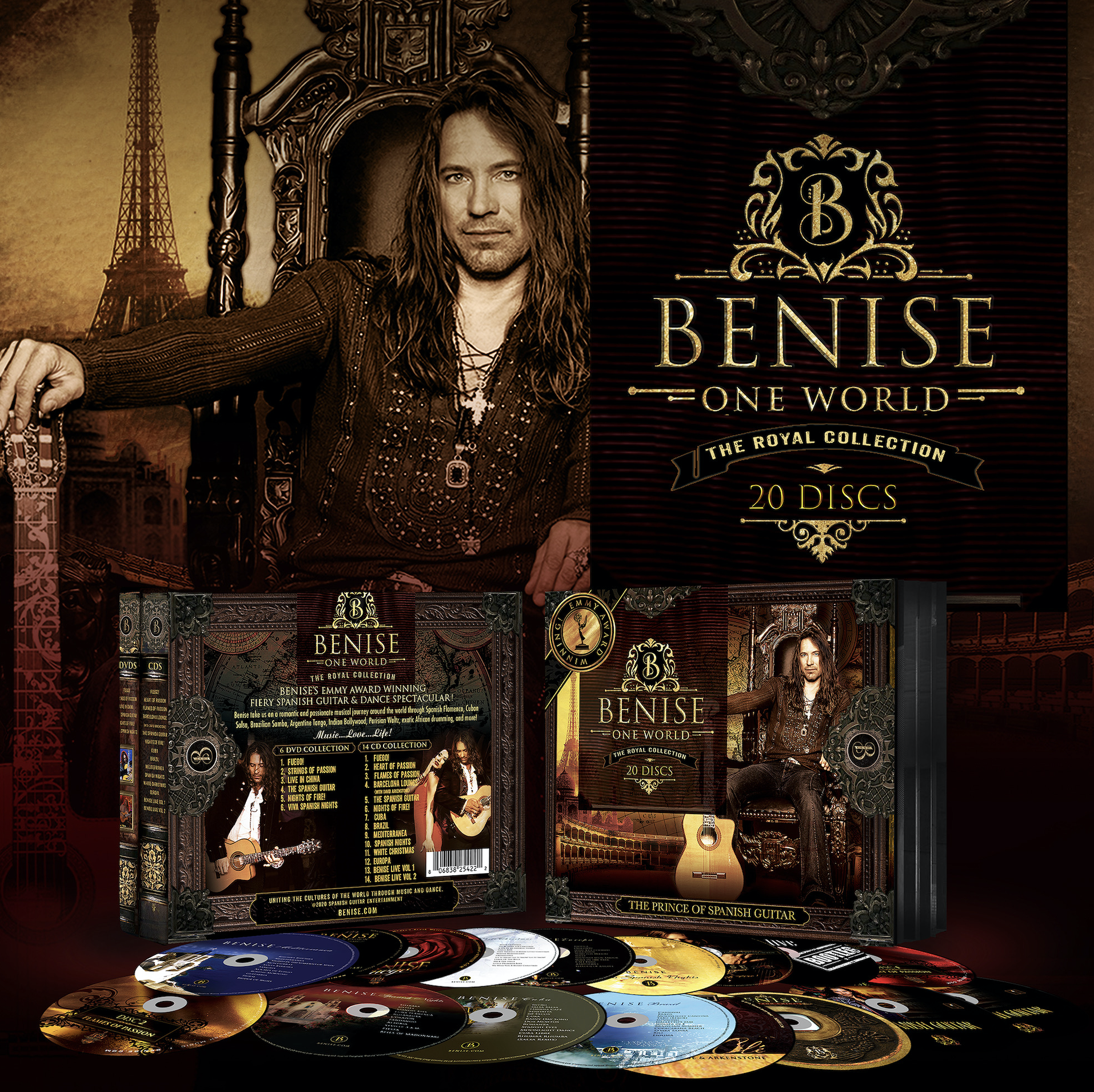 BENISE – ONE WORLD20 Disc CollectionDescription:  6 DVDs / 14 CDsCelebrating my 20th year anniversary with a 20 disc box setThe Royal Collection of Benise’s Emmy award winning fiery Spanish guitar and dance spectacular!6 DVDs include all PBS specials and the Emmy Award Winning Nights Of Fire program14 CDs  includes all 5 albums based on travels around the world - Cuba, Meditteranea, Brazil, Europa, and Spanish Nights.includes Holiday album - Christmas classics with a Spanish guitar twistincludes a Spanish guitar chill album - Barcelona Lounge with David ArkenstoneA romantic and passionate musical journey around the world through Spanish Flamenco, Cuban Salsa, Brazilian Samba, Argentine Tango, Indian Bollywood, Parisian Waltz, exotic African drumming, and more!6 DVD’SFuego!Strings of PassionLive In ChinaThe Spanish GuitarNights Of Fire!Viva Spanish Nights14 CD’sFuego!Heart Of Passion Flames of Passion Barcelona Lounge (With David Arkenstone)The Spanish GuitarNights Of Fire!CubaBrazilMediterraneaSpanish NightsWhite ChristmasEuropaBenise Live Vol 1Benise Live Vol 2Premium Supplier:  Forest IncentivesSuggested Retail Price:  $250Station Cost: $35.00Item Number:  Product Availability Date: Feb 15, 2021Minimum Order:  No minimumReturn ability:  Forest IncentivesOrder Processing:  Forest IncentivesShipping: Forest IncentivesDirect Handling:  Forest IncentivesTerms: Forest IncentivesCOMPLETE DISC AND SONGLIST1) Fuego DVD	Concerto de Espana	Shambala	Latin Quarter	Tuscan Sun	Victory	Roses To Thorns	Galletto’s Jam	Rhumba Café	Forever After	Moonlight Sonata / Adagio	The Duel / Malaguena	I Will Always Love U (Bodhi’s Song)	Baile! Baile! (Little Havana)	Bonus Materials – World Music Videos2) Strings Of Passion DVD	Gypsy Nights	Monserrat	Wild HorsesMalaguenaKashmirGalletto’s JamEvermoreFandangoBamboleoAranjuezBesame De TangoA New DaySalsa SalsaBonus Materials– World Music Videos3) Live In China DVD	Kashmir	Mi Amor MalaguenaGalletto’s JamFuegoDesperadoSacred ChinaEuropaArabesqueCuba LibreBesame De TangoFandangoSalsa Salsa4) The Spanish Guitar DVD	Gypsy NightsSpanish GuitarMalaguenaMi AmorCafé ParisArabesqueAranjuezCuba LibreBesame De TangoBamboleoEvermoreBonus Materials – World Music Videos5) Nights Of Fire DVD	Prelude	Desperado	Monserrat	Galletto’s Jam	Mi Amor	Santa BarbaraSalsa SalsaTribalLong Kiss Goodbye	Fandango	CarnavalBonus Documentary6) Viva Spanish Nights DVD	IntroShakara	Luna FlamencoMediterraneaCorazon	Santa Barbara	Tribal	Monserrat	Bridge Of Sighs	Fandango	Rhumba RhumbaBonus Interviews7) Fuego!Concerto de Espana	Forever After Rhumba Café Roses To Thorns Victory Moonlight Sonata / Adagio Tuscan SunBaile! Baile! (Little Havana)I Will Always Love U (Bodhi’s Song)Shambala	Latin Quarter	Malaguena	Galletto’s Jam	A New Day	Matador8) Strings Of Passion Vol 1 – Heart of Passion	A New DayKeiki FootprintsI Will Always Love U (Bodhi’s Song)	Santa Barbara	Monserrat	Hotel CaliforniaSpanish EyesCubaTuscan SunBrazilian SummerSenoritaDos MojitosCorazonTribalGuitarriaBells of Madonnari9) Strings Of Passion Vol 2 – Flames of Passion	Kashmir	Wild Horses	Malaguena	Eyes Behind The Veil	Bach vs AC/DC	Besame Mucho	Bamboleo	Have You Ever Loved A Woman	Asturias	Gypsy Nights	Spanish Guitar	Café Paris	Evermore	A New Day	Salsa Salsa	Mi Amor	Galletto’s Jam	Fandango	Aranjuez10) Barcelona Lounge	Ole Ole	L*O*V*E (Part 1)	Eyes Behind The Veil	U-phoria	Tu Eres Mi Vida (Ur My Life)	Bliss	Quiver	Slipping Into You	U-phoria (remix)11) The Spanish Guitar	Overture	Gypsy Nights	Spanish Guitar	Malaguena	Mi Amor	Café Paris		Aranjuez	Cuba Libre	Besame Mucho	Bamboleo	Tango De Besame	Moonlight Sonata	Evermore12) Nights Of Fire!	Prelude	Desperado	Monserrat	Santa Barbara Salsa Salsa	Mi AmorTribalGalletto’s JamLong Kiss Goodbye	Fandango	Carnaval13) Cuba	Intro	Salsa Salsa	Havana Café	Senorita	60 Tacos	Cuba	Rainy Day Song	Dos Mojitos	Romanza	Spanish Eyes	Moonlight Dance	Cuba Libre	Rhumba Rhumba (salsa remix)14) Brazil	Carnaval	Brazil	Moonlight Cantina	Tabu	Sunsong	Galletto’s Jam	Sonata in E	Brazilian Summer	Copacabana Beach	Samba Samba	Rio	Enigma15) Mediterranea	Rhumba Rhumba	Mediterranea	Nights In The Gardens Of Spain	Monsterrat	Santa Barbara	Sangria	Noches De Fuego	Sunday MorningGuitarria	Tribal	Bridge Of Sighs16) Spanish Nights	Shakara	Gypsea	Spanish Kiss	Luna Flamenca	Rosanegra	Corazon	Fandango	Alegria	Seville 3 a.m	Fiesta	Bells Of Madonnari17) White Christmas	White Christmas	I’ll Be Home For Christmas	A Few Of My Favorite ThingsSleigh RideHave Yourself A Merry Little ChristmasWinter WonderlandGreensleevesLet It Snow! Let It Snow! Let It Snow!Carol Of The BellsDeck The HallsLittle Drummer BoyWe With You A Merry Christmas18) Europa	Exotica	Obsession	Long Kiss Goodbye	Forbidden	Tears For Midori	Solea	Souviner D’un Amour	Walk In The Park	Café Paris	Arabesque	Garden Of Angels19) Benise Live Vol 1	Intro	Shakara	Luna Flamenca	Mediterranea	Corazon	Santa Barbara	Tribal	Monserrat	Bridge Of Sighs	Rhumba Rhumba20) Benise Live Vol 2	Tabu	Carnaval	Brazil	Galletto’s Jam	Brazilian Summer	Samba Samba	Alegria	Long Kiss Goodbye		Noches de Fuego	Fandango!